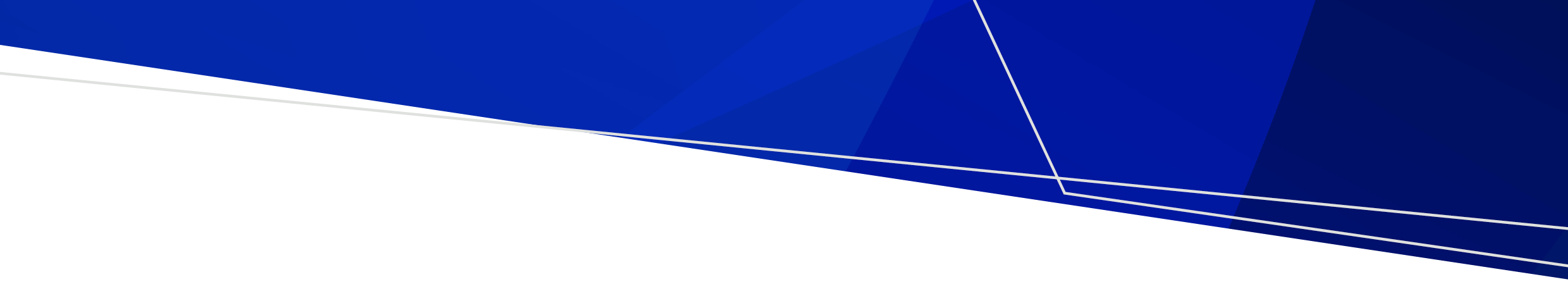 CMI/ODS release 11PurposeTo outline updates and data reporting requirements as part of CMI/ODS release 11. NDISThe effective interaction between the NDIS and specialist clinical mental health services is critical to ensure a coordinated response to the mental health treatment and psychosocial disability support needs of consumers. CMI/ODS data entry  To enable the department and clinical mental health services to readily identify NDIS participants in the clinical mental health system, two new NDIS data elements have been added to the Client Registration function.NDIS “YES” must be recorded where a clinical mental health consumer with disability and has met the access requirements to become a participant in the NDIS.It is optional for mental health services to also record an NDIS participant number, the inclusion of the NDIS participant number is to further support care coordination. Phase of Care & Outcome measure collection occasionsThe Phase of Care measure was added as part of CMI/ODS release 10 in November 2020 and became a mandatory outcome measure for collection from 01/07/2021 as outlined in the Phase of Care Program Management Circular (Phase of Care PMC). As part of this change the Focus of Care is no longer required to be completed. The accurate and timely recording of phase of care supports the transition of mental health services to an activity-based funding model, where services are paid for the number and clinical profile of the people they treat.CMI/ODS data entry  While CMI/ODS release 10 allowed users to record Phase of Care as an additional measure within CMI/ODS, release 11 builds the Phase of Care measure into automated collection occasion tasks. From release 11, Mental Health Services must record the Phase of Care outcome measures as part of the automated collection occasion tasks rather than as part of an additional measure task. Where a change to the phase of care occurs outside automated collection occasions, mental health services must create and record a “Discretionary review” task and complete all outcome measures as part of the Discretionary measure, in addition to the Phase of Care.Please note services teams that provide assessment only type services where episode commences and ends on the same day, must continue to record Phase of Care using the additional measure task, as subcentres with an Outcome Measure setting of “required” will not allow for episodes to close and open on the same day.Further informationThis bulletin has been developed by the Mental Health and Drugs Data team. For further information, please email: MHDReporting@health.vic.gov.au Bulletin 55Mental Health – CMI/ODS release 11Authorised and published by the Victorian Government, 1 Treasury Place, Melbourne.© State of Victoria, Australia, Department of Health, October 2021.ISBN 978-1-76096-612-6 (pdf/online/MS word)